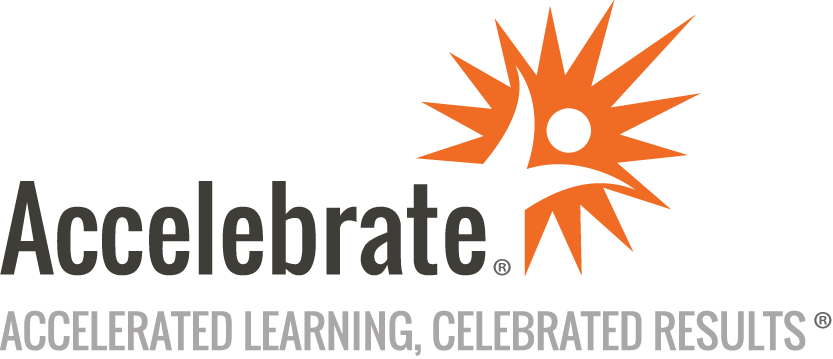 Introduction to PostgreSQL for Developers and AdministratorsCourse Number: PSQL-100
Duration: 5 daysOverviewAccelebrate's Introduction to PostgreSQL for Developers and Administrators training teaches attendees how to build, query, program stored procedures in PL/pgSQL, and administer the popular, open source PostgreSQL database platform.PrerequisitesAll PostgreSQL training students must have a solid understanding of basic relational database principles and SQL SELECT statements prior to this training.MaterialsAll students receive comprehensive courseware.Software Needed on Each Student PCOperating system of your choiceAn ssh terminal or client (such as PuTTY) for connection to lab servers provided by AccelebrateOptional: pgAdmin 4Sample databases and lab files that Accelebrate providesObjectivesFind PostgreSQL documentation and resourcesWork with PostgreSQL functionsCreate your own functionsProgram with PL/pgSQLInstall and setup PostgreSQL securelyWork with basic administration tasks such as user creation, cataloging, and backing upUse Advanced replication mechanisms and implement Connection PoolingWork with inheritance in PostgreSQLPartition tablesUse TablespacesMonitor the databaseUse the EXPLAIN StatementUse PITRTune the PostgreSQL ServerGet a detailed understanding of MVCC and Autovacuum in PostgreSQLOutlineIntroduction and Architecture History and OverviewPostgreSQL Major FeaturesPostgreSQL LimitsPostgreSQL ArchitectureMVCCWrite Ahead LogsThe Background WriterPostgreSQL Data TypesInstallation OverviewBinary InstallationSource InstallationInitializing a PostgreSQL clusterStarting and stopping a PostgreSQL clusterAutomatic startup/shutdownConfiguration Access ControlConnection settingsSecurity and Authentication settingsMemory settingsKernel resource settingsLog managementBackground writer settingsVacuum cost settingsAutovacuum settingsIntro to psql Command line parametersMeta commandsSecurityManaging PostgreSQL Databases PostgreSQL ClustersPostgreSQL DatabasesTables, Joins and AggregatesPostgreSQL Indexes and Foreign KeysRoles and Security SchemasTables, Views and RulesUsers, Groups and RolesTables and SequencesObject SecurityTablespaces, Partitioning, and Advanced Features VacuumTablespacesInheritanceTable PartitioningWindowing FunctionsTransactionsConcurrency ControlFunctions and OperatorsType conversionFull text searchMoving Data with PostgreSQL Basic DMLCOPYOther ToolsRoutine DBA Tasks and Best Practices Log ManagementQuery analysisRoutine VacuumingRecovering disk spaceManaging Planner statisticsREINDEXMonitoring and Statistics Database LogsOS Process monitoringThe PostgreSQL Statistics CollectorStatistics ViewsStatistics FunctionsPerformance Tuning OS TuningHardware configurationTransaction logsTablespaces and PartitioningCheckpoint tuningQuery tuningBackup and Recovery The pg_dump utilityThe pg_dumpall utilityRestore using pg_restore and psqlThe pg_basebackup utilityRestoring a physical backup.Point In Time RecoveryPostgreSQL Upgrades Major Version Upgrades Using pg_upgradeUsing logical backup/restoreUsing logical backup/restoreMinor Version Upgrades Upgrading PostgreSQL packagesSource based upgradesRolling backReplication and HA Streaming ReplicationSynchronous ReplicationReplication SlotsFailover managementConnection PoolersHA configurationsCascaded Streaming ReplicationLogical ReplicationTriggers OverviewTriggersEvent Triggers OverviewEvent TriggersRULEs OverviewSELECT ViewsUpdating a ViewMaterialized ViewsRules and privilegesThe PL/pgSQL Language StructureDeclarationsExpressionsStatementsControl StructuresCursorsErrors and MessagesTrigger ProceduresOther Procedural Languages PL/PerlPL/PythonMore...PostgreSQL Contribs Overview of additionally supplied modulesConclusion